Family heritage project miss b. | esol | fall semester 2018Your heritage plays a huge role in the person you are today, and who you will be in the future. Our heritage should be celebrated and cherished! In this Family Heritage Project, you will:Interview your parents about your personal family history. Research your country of origin. Create a presentation using the medium of your choice.Invite your parents to ESOL Family Heritage Day. Attend ESOL Family Heritage Day, where you will present your project, bring a traditional dish and (optional) dress in a traditional garment and celebrate your heritage! This is your chance to be as creative and imaginative as possible! 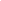 STUDENT NAME:TaskDue DateDoneInitialsParent Interview September 14Research:Basic Facts: Country name, country capital, country location (region), population and date of independence. Five (5) interesting facts about the country Two (2) famous people from the countryCountry’s flag and mapOne section of information on the subject of your choice!Presentation:-Must include all of your research-Points for creativity  -Must be presented in real-time (no voice-overs!) Invitation home for parents to attend presentations Bring a traditional food dishPost-presentation self-evaluation